ОТДЕЛ ПО ОБРАЗОВАНИЮ, СПОРТУ И ТУРИЗМУ ДРИБИНСКОГО РАЙИСПОЛКОМАГОСУДАРСТВЕННОЕ УЧРЕЖДЕНИЕ ОБРАЗОВАНИЯ«ДРИБИНСКИЙ ДЕТСКИЙ САД №2 »КОНСПЕКТ ИНДИВИДУАЛЬНОГО ЗАНЯТИЯ ПО ФОРМИРОВАНИЮ ПРОИЗНОСИТЕЛЬНОЙ СТОРОНЫ РЕЧИДЛЯ ВОСПИТАННИКА  СПЕЦИАЛЬНОЙ ГРУППЫ С ТЯЖЕЛЫМИ НАРУШЕНИЯМИ РЕЧИ СРЕДНЕГО ДОШКОЛЬНОГО ВОЗРАСТА                                         Подготовила :                                                       учитель –дефектолог:                                                  ГУО «Дрибинский                                                 детский сад №2 »                                                                                    Долганова Елена ВалерьевнаИндивидуальное занятие по формированию произносительной стороны речи для детей среднего дошкольного  возраста (4-5 лет)  с  тяжелыми нарушениями речи.Тема : Автоматизация звука звук [п] в слогах, словах.Цель: Автоматизировать звук [п] в слогах, словах.Программные задачи: формировать навык правильно произносить звук [п] в слогах, словах; умения характеризовать звук [п] по акустическим и артикуляционным признакам, автоматизировать звук [п] в слогах, словах;закреплять умения образовывать притяжательные прилагательные, форму множественного числа от существительных единственного числа, согласовывать числительные с существительными в роде , числе и падеже.Вар 2 Продолжать формировать умения в делении слов на слоги; определять наличие звука в слове, количестве слогов в слове, в определении места звука в слове; развивать фонематический слух, слоговую структуру слова, мимическую и артикуляционную моторику, мелкую и общую моторику; воспитывать у детей умение выслушивать вопросы логопеда до конца ; воспитывать звуковую культуру речи. Материал и оборудование: зеркало,  картинки из сказки ,карточки  с  различными выражениями (улыбающимся, задумчивым, злым выражением), игрушки из  пластмассы (ежик, и др)игрушки из фетра (дерево- снежинки и тучки),карточки с упражнениями артикуляционной гимнастики, световой планшет , кварцевый песок ,схема для характеристики звука, картинки, в названии которых присутствует звук [П]; картинки и предметы , в названии которых есть звук [п], соломинка, магнитная доска, машинка, камешки, картинка буквы П, молоточек, логокарточки.Ход занятияПедагог(п)Утром солнышко взошлоСветит лучиком в окно,Скажем мы друг другу : «Здравствуй»С добрым утром, день прекрасный!»                                      Е.Субботина ( перераб.)Педагог предлагает ребенку разместить на магнитной доске солнышко.2.Нас ждет интересное приключение. Когда я шла в детский сад , то по дороге мне встретился маленький ежик, он потерялся  и замерз.  Давай ему поможем. Посмотри какую историю мне рассказал малыш.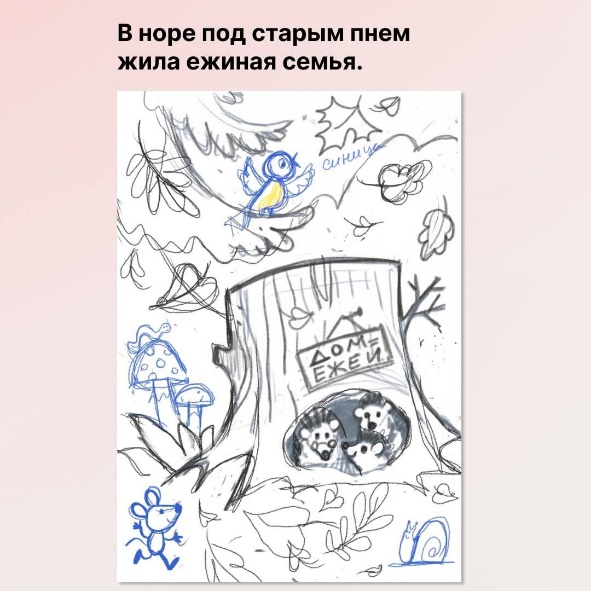 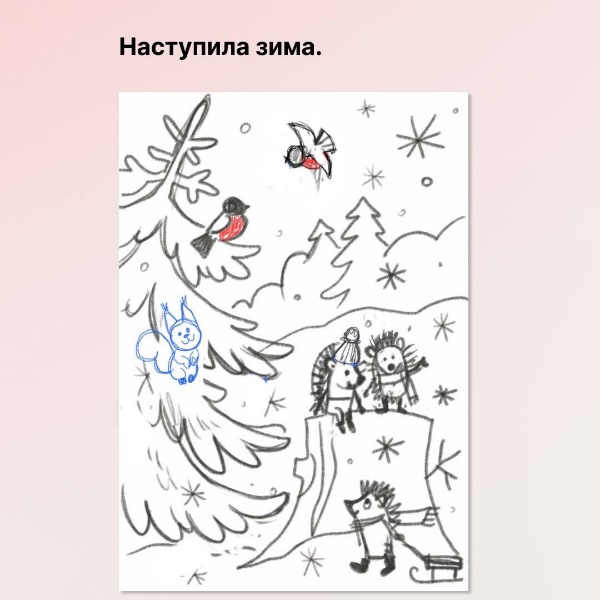 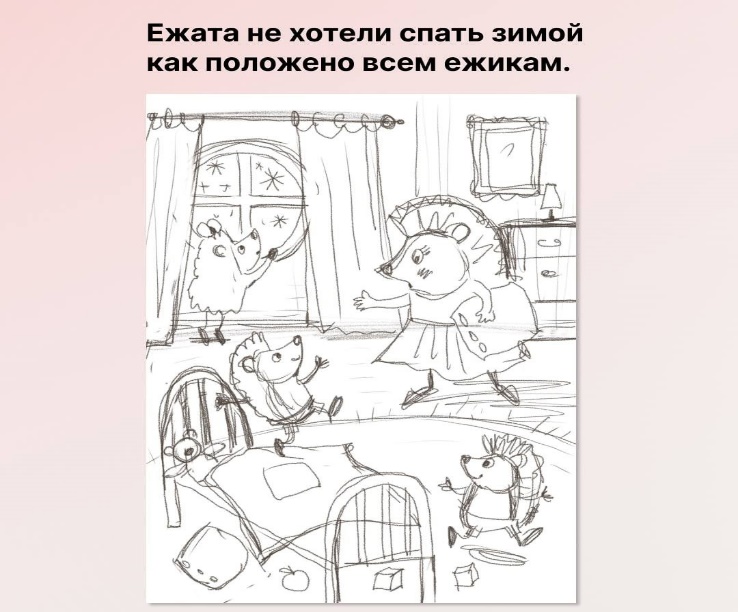 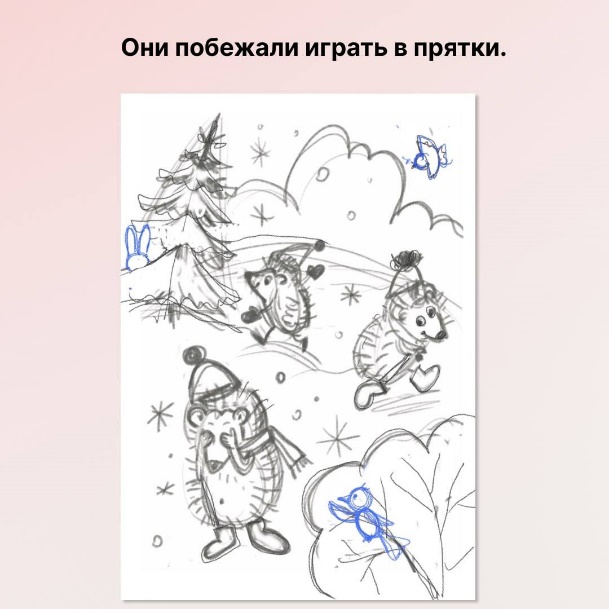 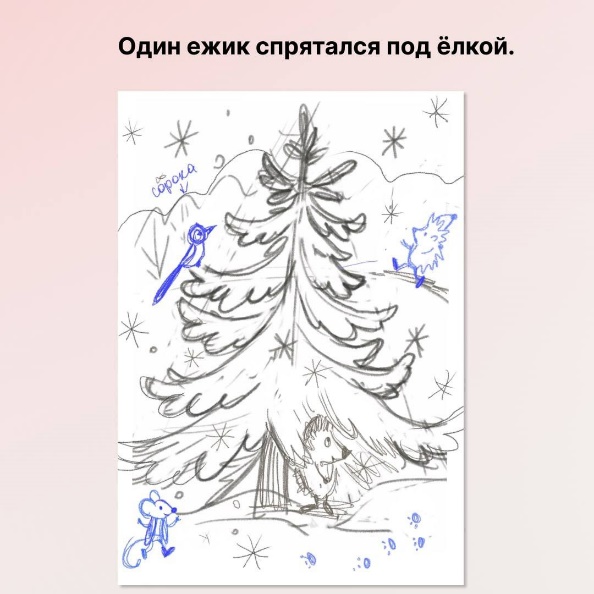  И потерялся . Игра «Зимнее  дерево». Смотри вот какое дерево  красивое . Что то  на дереве? (Снежинки ? Пустые веточки ). Какая пора года . Давай соберем  снежинки и тучки . Срывая  снежинки произносишь слог-(па, снимая облака – произносишь слог –пы. (Ребенок выполняет задание).Молодец   давай пойдем путешествовать с ним дальше, но нужно первым делом ежика согреть. 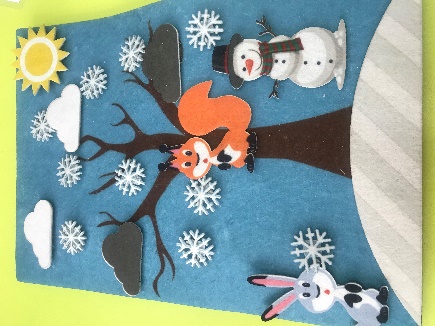 Дыхательная гимнастика «Согреем ежика» ,«Снежный сугроб»Как по твоему : ежику грустно ? Давай согреем ежика , дуем на ежика теплым дыханием- греем. Вот ежик упал в сугроб, педагог прячет ежика в песок. Его нужно сдуть песок с помощью соломинки и обнаружить спрятанное, а для этого нужно правильно дышать. Покажи как. ( Показывает как) Для этого нужно дуть через соломинку так ,так чтобы щеки не надувались. Гимнастика для мимических мышц Педагог-. Вот какой у нас ежик . (Выставляет на игровой модуль фигурку ежика) Посмотри и расскажи, какой ежик? (колючий , круглый, весёлый.) Но он не всегда такой весёлый. Посмотри на картинки и покажи на своем лице, какой он бывает.Достаем изображения с различными эмоциями. Ребенок мимикой показывает радость, грусть, злость. 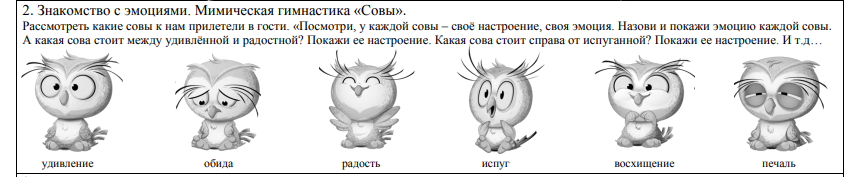 Молодец. А теперь давай покажем ежику, как ты умеешь делать артикуляционную гимнастику.Ребенок выполняет упражнения: — «Окошко». Рот открыть и удержать под счет до пяти.— «Улыбка» — «Трубочка».— «Улыбка» — «Трубочка».— «Качели». Выполнять движения языком вверх-вниз: к верхней и нижней губе, к верхним и нижним зубам, к верхним и нижним альвеолам.-«часики»; -«кашляем»;
-улыбка с сомкнутыми губами;
- улыбка с разомкнутыми губами («заборчик»).
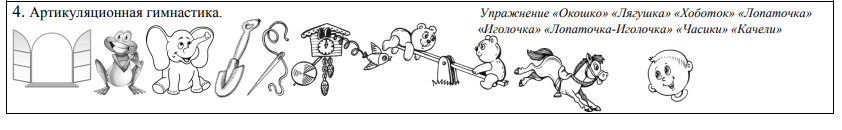 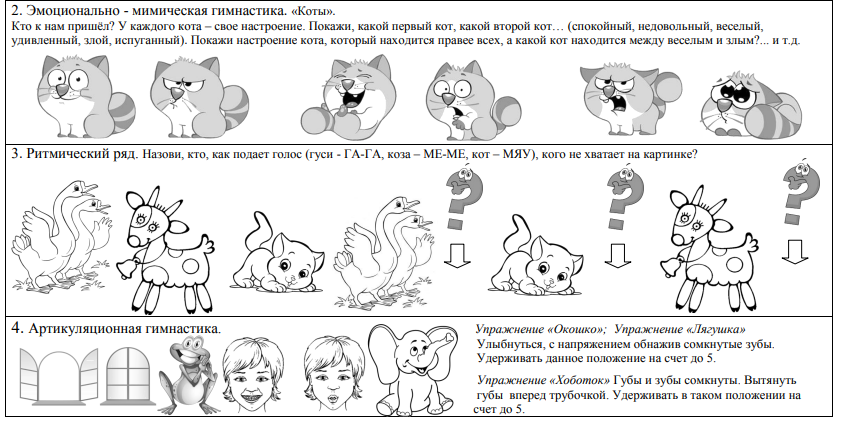 Акустико-артикуляционная характеристика звукаАНАЛИЗ АРТИКУЛЯЦИИ ПО ПЛАНУ. Давай расскажем, что делают губы, зубы, язык, когда мы произносим звук (п). А в этом нам поможет братец крыса . Перед ребенком план анализа артикуляции: 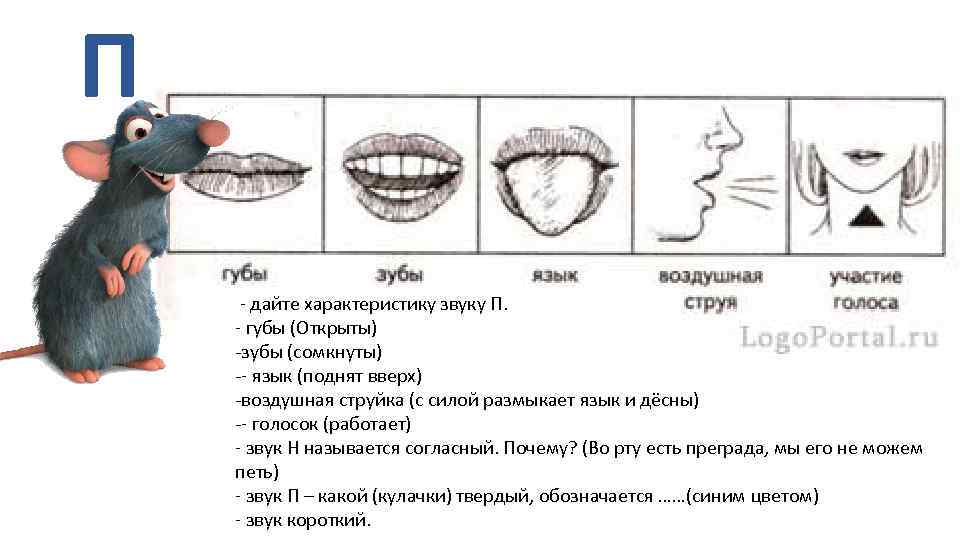 Вар 2 (Звук[п]) Игра «Слови звук».2.Педагог: Я назову слова, а ты отгадайте, какой звук я произнесла более четко?  (Педагог называет слова, выделяя голосом звук [п]: пена, пенал, патрон, птичка, выделяя звук П в словах.) Ребенок определяет какой звук был произнесен более отчетливо. 1. Выделение звука [п] из ряда других звуков.Педагог:- Слушай внимательно! Если услышишь звук [п] хлопни в ладоши.Логопед произносит звуки: С, К, П, К, Ж, П, Б, К, М , П.2. Выделение звука (н)  из ряда слогов: ТА-ПА, ПА-НА, НА-ПА, БА-ПА, МА-ПА ….  .Хоровое и индивидуальное произнесение звука П с наблюдением за артикуляцией перед зеркалом.Педагог помогает ребенку рассказывать по схеме о звуке: Губы растянуты в улыбке, кончик языка касается верхних передних зубов. Воздух не выходит свободно, он встречает преграду — язык и зубы. Значит, звук П — согласный. Обозначать его мы будем фишкой синего цвета. На письме обозначается буквой П.Ребенок   прикладывают руку к горлышку — горлышко « не дрожит». Педагог: Горлышко «не дрожит», значит, звук П—ГЛУХОЙ.Дальше мы поедем с тобой  на машине. Упражнение «Едем на машинах »Педагог раскладывает на планшете камешки .Ребенок «объезжает» их на  машинке. Ребенку нужно съехать с горы на машинке, ведя пальцем по дорожке и стараясь произносить [П-П-П-П] долго , без остановок.Вот и приехали  к горке. ( показывает игрушку ежика) . 	Игра «Волшебны круги»Педагог достает световой планшет и рисует на песке круги в два ряда ( по три в каждом).Ребенок  или ( педагог) выбирает предмет и кладет в определенный круг.	 Например: «Положи игрушку в правый верхний угол», «….. в левый нижний угол», « ……слева от игрушки» и т.д. После того как круги будут заполнены ,по возможности ребенок показывает или рассказывает о месте положения каждого предмета. Педагог помогает ему вопросами: «Где лежит ….?» Вар 2 Что изображено на картинке которая находится внизу горы справа?Что изображено между ……?Что изображено на картинке. Которая находится слева от……. И над ……?Что изображено на картинке, которая находится под …. Справа от …?Что изображено на картинке между ……?Что изображено на картинке, которая находится между … и ……. И над     …?Что изображено ПОД ……. И над     …?Работа над развитием дыхания и голоса.Рисуем круги и глубоко вдыхают и на выдохе протяжно произносят: «па-па-па-па-па», «по-по -по -по», «пу-пу-пу-пу», «пи-пи-пи-пи»и т.д. Громко, медленно 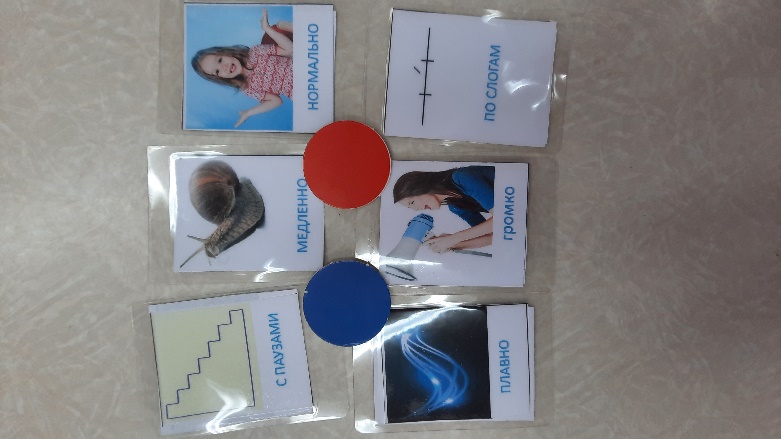                           Пальчиковая гимнастика «Колючий ежик»"Ёжик, ёжик колкий       Покажи иголки.          Вот они. Вот они. Вот они.Ёжик, ёжик колкий       Спрячь свои иголки. Раз, два, три- нет иголок. Посмотри! 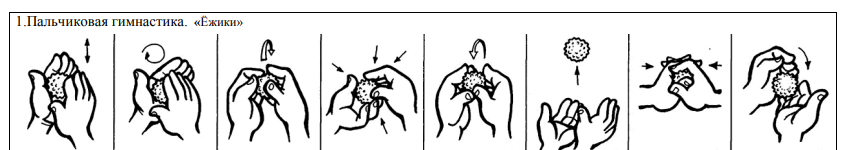 Игра «Собери картинки »Вот путь и свободен. Молодец! Теперь необходимо найти в песке картинки .Ребенок ищет в песке картинки , называет их, четко произнося звук [П].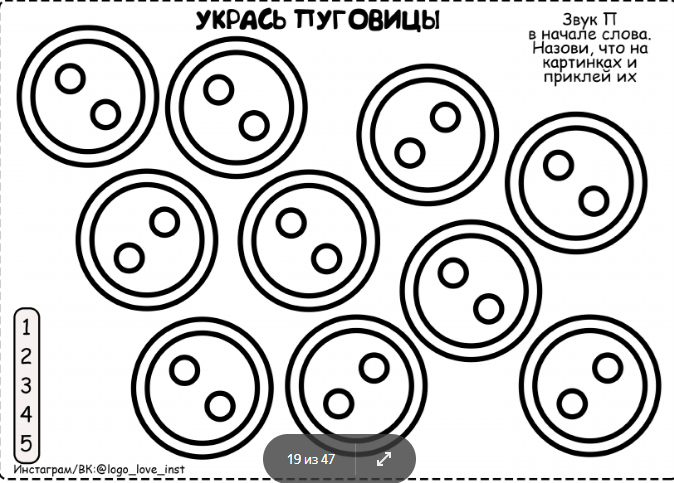 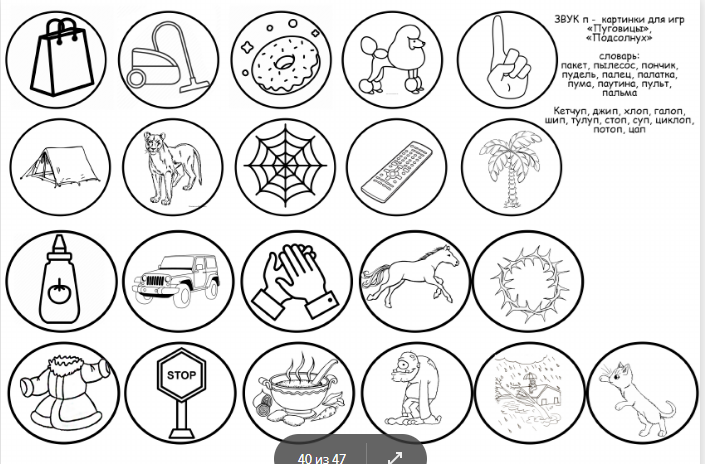 Несколько вариантов листов .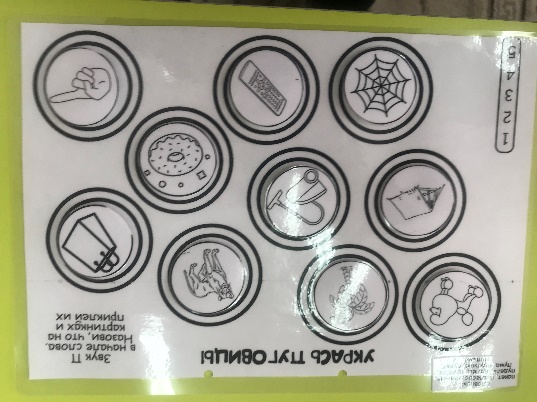 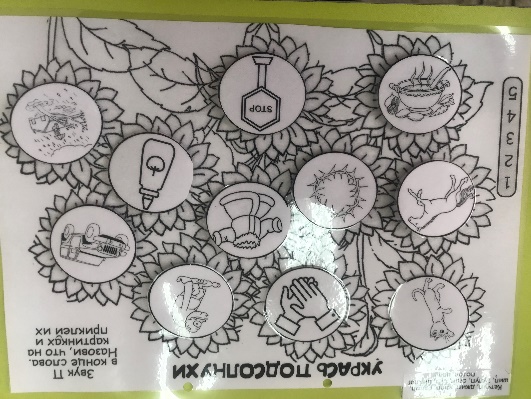 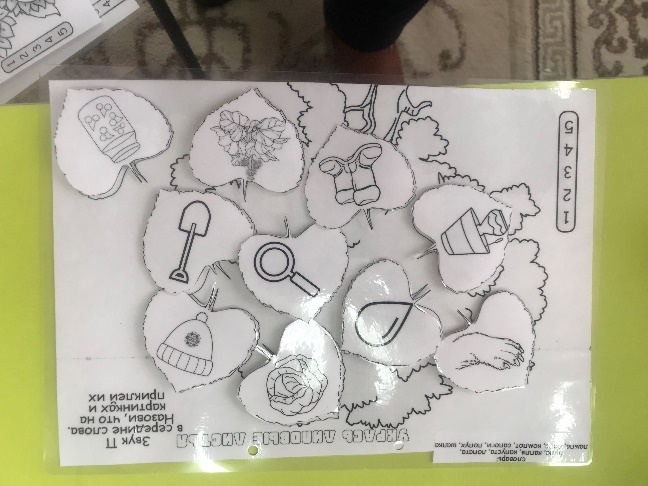 Давай вместе с 	ежиком выберем предметы со звуком [п] и украсим пуговицы . Если в названии предмета нет звука [п ]значит предмет на подходит , его не берем. Ребенок выполняет задание.Вар 2 На каждом игровом поле нарисована линейка из пяти цифр. Ребенок называет слова согласовывая с числительным( один пакет, два пакета, три пакета и т.д)Ежик остался доволен украшенным пуговицам ,и решил бежать дальше . Игра «Жадина» Педагог раскладывает перед ребенком картинки и уточняет название предметов, изображенных на них. Затем предлагает ребенку отобрать предметы, о которых можно сказать: «моя», «моё», «мои», «мой».Физкультминутка «ежик » Жил в лесу колючий ежик,Был клубочком и без ножек, (Обнимают себя за плечи).Не умел он хлопать— Хлоп-хлоп-хлоп, (Хлопают в ладоши).Не умел он топать— Топ-топ-топ. (Выполняют «топотушки»).Не умел он прыгать— Прыг-прыг-прыг (Прыгают на двух ногах).Только носом двигатьИгра «Что без чего?»Педагог поочередно рисует на песке дом без окон, солнышко без лучей, колобка без глаз и рта, цветок без лепестков, машинку без колес, чашку без ручки и т. д) Ребенок называет деталь, которой не хватает и пробуем дорисовать её. Например : «Это дом, в нем нет окон» и рисует окно. ( В дополнении используем  лого карточки )Для вар 2  Игра «Бусы для  Лисы»Подружился ежик  с Лисой. Пригласила она его к себе в гости, приготовила угощения.( Педагог достает баночку с продуктами- угощениями  , ) Что принесла Лиса? (пончик, суп, капусту). Ежик  съел только тот продукт в названии, которого три слога, Что съел Колобок? Ребенок определяет количество слогов в каждом слове- названия угощения, делают вывод, что Колобок съел капусту )Накормила Лиса 	Ежика , сидит, любуется им и ждет, когда она его сможет съесть. А ежик хитрый: прыгнул в окно, покатился к к маме ежихе в лес и по дорогу произносил звук, который мы научили его произносить. Какой это звук ?[Звук п]Ребенок катит ежика по дорожке и произносит [п-п-п-п]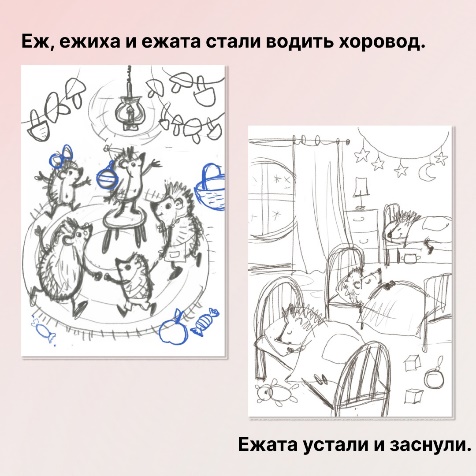 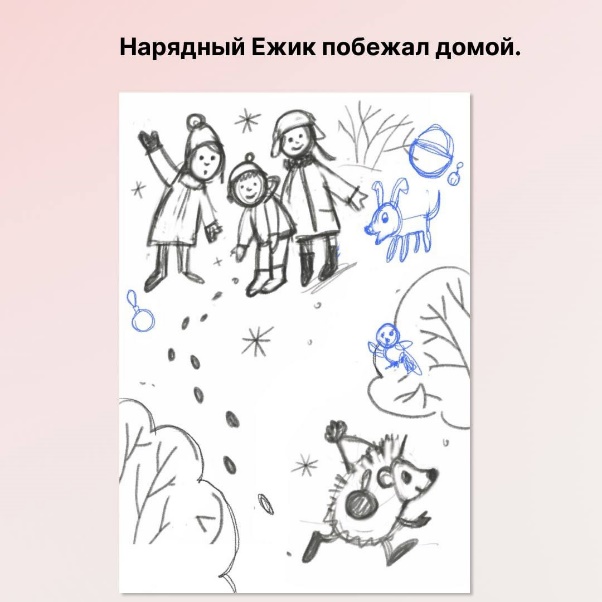 Вот и наше занятие подошло к концу. Ты молодец, справился со всеми заданиями. Давай вспомним, кто к нам приходил на занятие? (Ежик) С кем ежик  сегодня встретился? Кто ему помогал  ? С каким звуком мы работали  ? (Ответ ребенка) Если занятие понравилось и было легко выполнить задания. То возьми медальон с улыбающимся солнышком, если не понравилось занятие – с грустным, а если задания оказались трудными – с задумчивым. ЛИТЕРАТУРА1.Боровская И.К. Учимся рассказывать и говорить правильно: учебн. нагл. пособие для педагогов учреждений образования, реализующих образовательную программу специального образования на уровне дошкольного образования/И.К.Боровская .-Минск: Народная асвета,20132. Воспитание и обучение детей с тяжелыми нарушениями речи: программа для специальных дошкольных учреждений/Ю.Н.Кислякова, Л.Н.Мороз.- Нац.ин-т образования, 2007.3.Рында, М.Большой мир – в маленькой песочнице/М.Рында//Пралеска .-2019.-№5.-с.22-254.Щерба.Н.В. Формирование произносительной стороны речи у детей старшего дошкольного возраста с общим недоразвитием речи: пособие для педагогов учреждений образования, реализующих образовательную программу специального образования на уровне дошкольного образования /Н.В.Щерба.-Мозырь: Белый Ветер, 2014